Rzecznik Generalny TSUE stwierdza, że banki nie mogą pobierać wynagrodzenia za korzystanie z kapitałuRzecznik Generalny Trybunału Sprawiedliwości wydał opinię stwierdzającą, że banki nie mają prawa pobierać wynagrodzenia za korzystanie z kapitału. Opinia ta może mieć wpływ na sprawy dotyczące kredytów hipotecznych, w których banki pobierają opłaty za korzystanie z kapitału.Rzecznik Generalny Trybunału Sprawiedliwości UE wydał opinię, która zmieni karty na rynku kredytów frankowych!Jeśli zaciągnąłeś kiedykolwiek kredyt hipoteczny lub interesujesz się tematyką związaną z kredytami frankowymi, koniecznie przeczytaj artykuł na stronie pulapkifrankowe.pl! Z najnowszego artykułu dowiesz się o tym, że: Rzecznik Generalny Trybunału Sprawiedliwości UE wydał opinię, która może mieć ogromne znaczenie dla tysięcy kredytobiorców. W artykule przedstawiono ewentualne konsekwencje dla banków i kredytobiorców. To ważna informacja, która z pewnością zainteresuje wszystkich posiadaczy kredytów hipotecznych i osób, które chcą lepiej zrozumieć tematykę kredytów frankowych.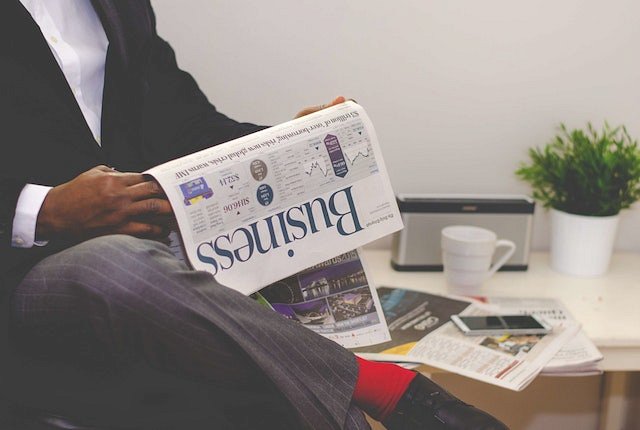 Co jeszcze możesz znaleźć na blogu pulapkifrankowe?Znajdziesz tam informacje oraz porady dla osób, które zaciągnęły takie kredyty lub interesują się nimi. Na stronie można znaleźć artykuły na temat bieżącej sytuacji na rynku kredytów frankowych, najnowszych orzeczeń sądowych, analiz i opinii ekspertów oraz porad dotyczących sposobów radzenia sobie z problemami związanymi z kredytami we frankach. Już teraz sprawdź stronę pulapkifrankowe.pl i bądź na bieżąco z najnowszymi informacjami w dziedzinie kredytów frankowych!